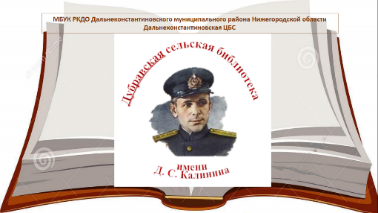 Дубравская сельская библиотека имени Д.С. КалининаСельский информационный центр«Право на права»Проект правового просвещения населения в условиях сельской библиотекиДубрава2019       Актуальность проекта: Путь к правовому государству начинается с повышения правовой культуры каждого человека, поэтому воспитание правовой культуры должно проводиться на всех стадиях возрастного становления личности, начиная с раннего возраста. Библиотеки всегда уделяли большое внимание правовому просвещению своих читателей. Наша библиотека не является исключением. Можем ли мы сегодня дать нашим детям почувствовать себя полноценными членами нашего общества? Можем ли научить их быть законопослушными, а значит, уберечь их от правонарушений? В наше время эти вопросы трудно назвать риторическими. Поэтому правовое просвещение как формирование норм поведения ребенка в обществе начинается нашей библиотекой совместно с родителями и социальными партнерами начиная с раннего возраста (с трех лет).Не менее актуально правовое просвещение для школьников и студентов. Многие из них уже встречались с такими жизненными ситуациями, которые требуют знания юридических норм. Такие знания особенно необходимы для несовершеннолетних, поскольку очень часто из-за правовой безграмотности они становятся как преступниками, так и жертвами преступлений. Другими словами, профилактический потенциал права необходимо как можно быстрее повернуть лицом к несовершеннолетним. Профилактическая работа, проводимая библиотекой среди этой категории наших читателей, станет составной частью правового просвещения населения поселка Дубрава и Дальнеконстантиновского района в целом.Одним из важнейших направлений по правовому просвещению населения является формирование правовой культуры избирателя.        Библиотечный клуб по воспитанию гражданско-правовой культуры и правосознания подрастающего поколения «Новое поколение» направляет свою деятельность на формирование здорового образа жизни, побуждение у детей и подростков интереса к правам и законам. Для достижения поставленных целей, формированию сознательного социально - активного поведения ребят мы выбрали формы работы, которые в наибольшей степени способствуют достижению этого результата: ролевые, интеллектуально – творческие игры, книжные выставки – просмотры, беседы, круглые столы, конкурсно-игровые мероприятия, групповые занятия с элементами тренинга, Интернет-игры и викторины.        Библиотека совместно с участковой избирательной комиссией уделяют большое внимание просветительской деятельности по избирательному праву.   Для учащихся и молодежи организованы мероприятия по избирательному праву. Через ролевые игры с детьми и подростками – выборы, референдум – возможно решать актуальные вопросы поселковой, школьной и библиотечной жизни.Актуально для населения и тиражирование поступивших в сельский информационный центр документов органов местного самоуправления.Еще одна категория наших пользователей – это пенсионеры и люди с ОВЗ. Количество законов и подзаконных актов настолько многообразно, а люди этой категории не настолько мобильны или достаточно хорошо владеют Интернет-ресурсами, что большая часть правовых актов остается им неизвестна и они не могут своевременно воспользоваться ими. Наш проект «Право на права» предусматривает комплексную, систематическую работу по правовому просвещению населения поселка и близлежащих населенных пунктов и правовому воспитанию подрастающего поколения с привлечением в качестве консультантов работников правоохранительных органов, юристов, общественных и молодежных организаций, психологов и педагогов. Сроки реализации Проекта: 2017 – 2019 гг.         Цель проекта: Создание условий для формированию у разных категорий посетителей библиотеки и ее удаленных пользователей осознанного отношения к своим правам и обязанностям.Задачи проекта: формировать социально активную жизненную позицию у молодого поколения, реализующего свой творческий потенциал в значимой сфере жизни общества;знакомить учащихся с правом и юридической системой, ролью права и юристов в жизни общества, привить интерес к праву и мотивировать его использование;обеспечить практическое понимание права, которое может быть использовано учащимися в их повседневной жизни как обыкновенными гражданами, не являющимися юристами;заложить основы понимания фундаментальных принципов и ценностей, таких как права человека, правовое государство и других, лежащих в основе Конституции, законов правовой системы и общества в целом;способствовать воспитанию правовой культуры и становлению эффективной гражданской позиции, активного участия в развитии гражданского общества и правовой системы России;оказывать помощь в поисках правового выхода из сложных жизненных ситуаций разным категориям читателей и пользователей библиотекиорганизовывать проведение факультативных правовых консультаций с приглашением специалистов для разных категорий пользователей;9.        способствовать формированию навыков использования и обучение читателей работе с        СПС «КонсультантПлюс», «Электронный гражданин», порталом Госуслуги и другими правовыми Интернет-ресурсами.Ожидаемые результатыОбеспечение информационно – правовыми знаниями детей, а также обслуживание читателей библиотеки с использованием современных информационных технологий как средство повышения правовой информированности граждан, снижения уровня правонарушений среди подростков и молодежи, оказания содействия в использовании услуги «Электронный гражданин» через разные Интернет-ресурсы.Содержание работы1. Формирование фонда:- Законодательные, нормативные документы: СПС «КонсультантПлюс» -онлайн, печатные издания (сборники, брошюры, книги), периодические издания, тематические папки, формируемых по актуальным вопросам;- Справочно - информационные издания: печатные справочники, словари, энциклопедии, комментарии к нормативно-правовым материалам, картотека газетно-журнальных статей, профильные периодические издания;2. Пользователи услуг Центра: школьники, студенты, руководители и специалисты детских учреждений, пенсионеры, люди с ОВЗ, родители детей-инвалидов  и другие категории пользователей библиотеки; 3. Информационно-библиографическая деятельность: всестороннее раскрытие содержание фонда через систему визуального ориентирования: тематических выставок и информационно-рекламных стендов;продолжение формирования соответствующих профилю программы разделов справочно-библиографического аппарата библиотеки (СКС, тематические картотеки); предоставление пользователям информационных ресурсов для самостоятельного поиска (СПС «КонсультантПлюс»), оказание им помощи в поиске нормативно-законодательной и социальной информации;проведение консультаций, лекций, информационных дней по правовой и социально значимой информации4. Учебно-консультативная деятельность оказание информационной помощи преподавателям, воспитателям в повышении профессионального уровня путем реализации образовательных и консультативных программ с привлечением специалистов (юристов, психологов, социальных работников);консультирование детей по правовым и социальным вопросам с привлечением специалистов (юристов, психологов, социальных работников). 5. Методическая деятельность составление методических пособий, материалов по правовому информационному обеспечению; 6. Издательская деятельность - систематический отбор и предоставление пользователям печатных рекламных      материалов по социальным и правовым вопросам; -  распространение печатной рекламы собственных услуг через сайт библиотеки;    подготовка рекламных публикаций в местных средствах массовой информации.7. Объем и источники финансирования проектаПрогнозируемый объем финансирования Проекта составляет - 3000 рублей, в том числе по годам:2017 год – 1000 рублей2018 год -  1000 рублей2019 год -  1000 рублейИсточники финансирования:- собственные средства- спонсорыПлан реализации проекта:Индикаторы результативности:Снижения уровня правонарушений среди подростков и молодежи из числа читателей библиотеки (мониторинг) Создание системы распространения правовой и деловой информации посредством СПС «КонсультантПлюс»;Участие в конкурсе среди коллективов библиотек Нижегородской области по повышению гражданско-правовой культуры избирателей№п/пМероприятияСрокпроведенияПрофилактической работы с детьми и подростками, состоящими на контроле в органах профилактики, ВШ контроле, а также с родителями субъектов профилактики  (ежегодно по индивидуальному планированию)2017 – 2019 г.г.Обучающая игра «Школа молодого избирателя»Февраль 2017Анкетирование «Ты и твой выбор»Февраль 2017Единый день противостояния вредным привычкам «Начни с себя»Сентябрь  2017День юридических консультаций «Советует профессионал»Октябрь  2017Интернет-ликбез(http://www.nounb.sci-nnov.ru/publish/lists/hlp.php) включает:Равные права, равные возможности: сайты общественных объединений, центров, организаций, представляющих интересы незрячих и слабовидящих.Льготы для семьи, воспитывающей ребенка-инвалида. Информационный листок (по состоянию законодательства РФ на 15.11.2013 г.).Социальная защита инвалидов. Обзор правовых актов (по состоянию законодательства на 17.10.2012 г.).Январь  2018Деловая игра «Школьный референдум»Февраль 2018День права «Мы выбираем будущее!»Март 2018Правовой час «Я – покупатель»1 квартал 2018 г.Час информации «Ты, Россия, родная, заветная…»Июнь 2018День молодого избирателя: Выборы членов молодежной палаты на конкурсной основеФевраль, 2019Правовая   игра-путешествие для дошкольников «Страна Закония»Сентябрь 2019«Консультант Плюс для всех и для каждого» -  день «КонсультантПлюс»Октябрь 2019Литературно-правовая викторина (ко Всемирному дню ребенка) «По лабиринтам прав»Ноябрь 2019Обучение юных пользователей библиотеки навыкам работы с новыми информационными технологиямиСистематическиАнкетирование по правовому воспитаниюIII квартал 2019 г.Издательская продукция: афиши, буклеты, книжные закладки, памятки для родителей, презентации на правовую тему, правовая страничка в библиотечной газете «Серебряный возраст»Ежегодно   Факультативная консультация «Правовое поле пенсионера»ежегодно